Publicado en Madrid el 01/07/2022 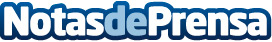 Lexmark es reconocida como líder en sostenibilidad por QuocircaLexmark, líder mundial en soluciones de imagen e IoT, ha anunciado hoy que ha sido nombrada Líder en el informe Sustainability Vendor Landscape 2022 de Quocirca, la empresa de investigación global de impresión y mercadoDatos de contacto:Axicom para Lexmark916611737Nota de prensa publicada en: https://www.notasdeprensa.es/lexmark-es-reconocida-como-lider-en Categorias: Madrid Ecología Recursos humanos Sostenibilidad Innovación Tecnológica http://www.notasdeprensa.es